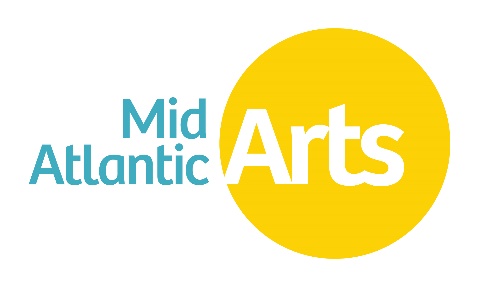 FREQUENTLY ASKED QUESTIONS
Table of Contents: Click on a link to go directly to the question’s answer 
GENERAL QUESTIONSWhat does USArtists International fund?Who are your grantees?Where do your grantees perform with USArtists International support?Who funds USArtists International?How many grants does USArtists International award each year?ELIGIBILITY QUESTIONSAm I/we eligible for USArtists International?We/I don’t have 501(c)(3) nonprofit status. Can I still apply?Do we need to have an invitation to perform at a festival or performing arts market abroad in order to apply for USArtists International?Is my festival engagement eligible for USArtists International?My engagement abroad is not part of a significant international festival or performing arts market. Can I apply for USArtists International funding?We have been invited to perform at a festival but it is not within the eligible project window for the next round. Can we still apply?When are the deadlines for USArtists International?Do you fund residencies or other activities abroad?APPLICATION REVIEW AND GRANTEE SELECTIONHow do you select grantees?Who are your panelists?	Do you think the panel will evaluate our application more favorably if…?We have multiple eligible festival engagements. Which should we include in our application?We only have one eligible engagement. Will it be held against us that we don’t have more?We applied and didn’t receive a USArtists International grant. If we apply again, will it be held against us?We received a USArtists International grant in the past. If we apply again, will it be held against us or work in our favor?We have been invited back to a festival for which we received USArtists International support in the past. If we apply again, will it be held against us or work in our favor?Can we see the application?Can I access a past application in the old grant platform (eGrant)?What does USArtists International (“USAI”) fund?USAI provides engagement support grants of up to $15,000 to artists and ensembles in music, dance, and theater invited to perform abroad at significant international festivals and performing arts markets, and at eligible non-festival engagements in select countries. Grants can cover travel expenses and artist fees for eligible engagements. See the program guidelines on our website to learn about program eligibility and eligible grant expenses.Who are your grantees?You can review USArtists International grantees through the Mid Atlantic Arts grantee database. Grantees are announced after each round by press release. The most recent round of grantees is also on the USAI section of our website. USAI is open to performing artists and ensembles nationwide. Grants have been awarded to U.S. artists located in 39 states, territories, and the District of Columbia. USAI grantees represent the excellence of the performing arts nationwide, including emerging and established artists, working in a variety of disciplines and subgenres of the performing arts.Where do your grantees perform with USArtists International support?We are proud to support artist engagements worldwide and have helped fund performances at festivals and performing arts markets in 95 countries on six continents since 2006. We compile the names of festivals and performing arts markets included in applications in the Mid Atlantic Arts International Festival Database.Who funds USArtists International?USArtists International is a program of Mid Atlantic Arts in partnership with the National Endowment for the Arts, the Trust for Mutual Understanding, and the Mellon Foundation. How many grants does USArtists International award each year?Grant awards fluctuate annually based on program funding and applicant pools. In the 2023 program year, USArtists International awarded 74 grants totaling approximately $800,000. As the only program of its kind nationwide, USAI has awarded over $10 million to U.S. artists in support of their performances abroad at significant international festivals and performing arts markets.Am I/we eligible for USArtists International?Full eligibility details are available in the program guidelines on our website. Grants are awarded to artists or ensembles with 501(c)(3) nonprofit status or those who apply using a fiscal sponsor.We/I don’t have 501(c)(3) nonprofit status. Can I still apply?Yes, but you must apply using a fiscal sponsor. USArtists International guidelines require applicants without 501(c)(3) nonprofit status to apply using a US-based, 501(c)(3) nonprofit fiscal sponsor. Nonprofit organizations serving as fiscal sponsors must provide this service as part of their regular operations and this service must be available to any artist that meets the respective organizations’ published criteria for fiscal sponsorship. To learn more about how fiscal sponsorship works, and securing a fiscal sponsor, visit Grantspace: Fiscal Sponsorship, National Network of Fiscal Sponsors, and Fiscal Sponsor Directory. Do not let fiscal sponsorship scare you off from applying. Please email us if you have any questions.Do we need to have an invitation to perform at a festival or performing arts market abroad in order to apply for USArtists International?Yes. To apply, you must provide a written invitation from the festival or performing arts market that meets program guidelines. We compile the names of festivals and performing arts markets included in past applications within the Mid Atlantic Arts International Festival Database. Please note that this is not a full list of every international festival and performing arts market eligible for the program.Is my festival engagement eligible for USArtists International?Full engagement eligibility details are available under the “Festival/Performing Arts Market/Non-Festival Eligibility” section in the program guidelines on our website.My engagement abroad is not part of an international festival or performing arts market. Can I apply for USArtists International funding?Congrats on your performance abroad! If your engagement takes place in Argentina, Brazil, Chile, Colombia, Costa Rica, Ecuador, Mexico, Panama, Paraguay, Peru, Portugal, Spain, or Uruguay it may be eligible. Review the Non-Festival eligibility section of the guidelines and email staff to confirm eligibility. Performances that are not part of a festival and do not take part in one of the countries listed above are not eligible for support.We have been invited to perform at a festival but it is not within the eligible project window for the next round. Can we still apply?No. Applications must meet program guidelines to be eligible for funding. Each grant deadline has at least a full calendar year project window in which the engagement(s) must occur. If you know about an engagement in advance, you can potentially apply for multiple deadlines if you are not selected for a grant on your first attempt. The deadlines for the program are available in the program guidelines on our website.When are the deadlines for USArtists International?Deadlines for each program year are announced each summer. In 2023 – 2024, there will be two deadlines: September 29, 2023 and March 27, 2024. See the program guidelines on our website to learn more about the specific deadline dates and project windows. How do you select grantees?USArtists International is a competitive grant program that uses a peer-panel review process. Panelists read all eligible applications and score and comment on how well an application meets program criteria. The program criteria used by panelists to evaluate applications is included in the program guidelines under the section “Application Review Criteria.” These are the only criteria that panelists use to score applications. Mid Atlantic Arts requires that panelists follow scoring instructions that reflect their interpretation of USArtists International’s evaluation criteria and recuse themselves from conflicts of interest.Who are your panelists?Each panel consists of five performing arts professionals from across the country, including artists, presenters, curators, previous grantees, and scholars. Panelists are leaders in the performing arts who have demonstrated excellence and broad knowledge of the field. They reflect the range of diversities that USArtists International supports: geographic, aesthetic, racial, ethnic, gender, and career stage. Serving on a USArtists International panel reflects a commitment to international exchange and to sustaining the careers of U.S. performing artists. Panelist and grantee names are announced in press releases following the completion of each grants round. You can also see recent panelists listed on our website.How can my application be reviewed more favorably by the panel?The program criteria by which panelists evaluate applications is included in the program guidelines under the section “Application Review Criteria.” These are the only criteria that panelists use to score applications. Familiarizing yourself with the objectives of the program and the review criteria may be helpful in providing evidence that your application strongly meets review criteria. See the program guidelines on our website for application review criteria.We have multiple eligible festival engagements. Which should we include in our application?Each application can include up to three eligible festival or performing arts markets as long as the engagements and travel are consecutive and no return trip to the United States is scheduled between engagements. Which eligible engagement(s) you include in the application is your decision. Familiarizing yourself with the objectives of the program and the review criteria may be helpful in selecting the engagements that most strongly meet review criteria. Panelists are not instructed to favor or disadvantage applications based on the number of eligible engagements. See the section “Application Review Criteria” in the program guidelines on our website for application review criteria. These are the only criteria that panelists use to score applications.We only have one eligible engagement. Will it be held against us that we don’t have more?No. Panelists are not instructed to favor or disadvantage applications based on the number of eligible engagements. Many applications and funded projects have only one eligible engagement. Each application can include up to three eligible festivals or performing arts markets as long as the travel is consecutive and no return trip to the United States is scheduled between engagements. Which eligible engagement(s) you include in the application is your decision. Familiarizing yourself with the objectives of the program and the review criteria may be helpful in selecting the engagements that most strongly meet review criteria. Panelists are not instructed to favor or disadvantage applications based on the number of eligible engagements. See the section “Application Review Criteria” in the program guidelines on our website for application review criteria. These are the only criteria that panelists use to score applications.We applied and didn’t receive a USArtists International grant. If we apply again, will it be held against us?No. Panelists change each round and will not know the status of previous applications or awards unless you include these details in your application. As long as your application is eligible, you can continue to reapply. The program criteria with which panelists evaluate applications is included in the program guidelines under the section “Application Review Criteria.” See the program guidelines on our website to learn about program eligibility.We received a USArtists International grant in the past. If we apply again, will it be held against us or work in our favor?Neither. Panelists change each round and will not know the status of previous applications or awards unless you include these details in your application. The program criteria by which panelists evaluate applications is included in the program guidelines under the section “Application Review Criteria.” These are the only criteria that panelists use to score applications. Review criteria do not include any language to favor or disadvantage previous grantees or repeat applicants. Recent USAI grantees do have to wait a certain period of time before they are eligible to reapply. Review guidelines for additional details.We have been invited back to a festival for which we received USArtists International support in the past. If we apply again, will it be held against us or work in our favor?If you are applying for funding to support an engagement at a festival for which you previously received support through USAI, you will need to provide a compelling reason and statement for the return engagement as part of your application. The program criteria with which panelists evaluate applications is included in the program guidelines under the section “Application Review Criteria.” These are the only criteria that panelists use to score applications. Review criteria do not include any language to favor or disadvantage previous grantees attending the same festival.Do you fund residencies or other activities abroad? Due to limited funds, not at this time. Grants can only support travel expenses and artist fees directly related to the performances at eligible festivals, performing arts markets, and eligible non-festival performances. We recognize and appreciate that many applicants performing abroad may participate in ancillary activities such as workshops, residencies, presentations or other international exchange activities; however, these activities cannot be supported with USArtists International funding. On our website, see “Eligible Grant Expenses” in the program guidelines and USAI budget instructions for additional information.Can we see the application?The online application will be available here in advance of the program deadlines.I see the application has changed platforms (new platform for September 9, 2021 deadline and after). I want to see my past application. Can I still access it?Yes. Though the eGrant portal (used for USAI for applications up to and before the March 31, 2021 deadline) cannot be used to submit an application on September 9, 2021 or after, it remains active to access previously submitted applications and can be accessed here. To see a past application, you should: log in; click on "History" in the left column; select the past application you wish to see and click the "View" icon at the top of the screen; and click "View" next to the "FOR YOUR RECORDS ONLY - Full Application Printout."